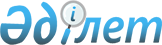 Об утверждении Плана по разработке технических регламентов
					
			Утративший силу
			
			
		
					Постановление Правительства Республики Казахстан от 29 декабря 2009 года № 2243. Утратило силу постановлением Правительства Республики Казахстан от 30 января 2017 года № 29
      Сноска. Утратило силу постановлением Правительства РК от 30.01.2017 № 29 (вводится в действие со дня его первого официального опубликования).
      В целях реализации Закона Республики Казахстан от 9 ноября 2004 года "О техническом регулировании" Правительство Республики Казахстан ПОСТАНОВЛЯЕТ:
      1. Утвердить прилагаемый План по разработке технических регламентов (далее - План).
      2. Координацию работ по разработке технических регламентов и контроль за выполнением настоящего постановления возложить на Министерство индустрии и торговли Республики Казахстан.
      3. Государственным органам-разработчикам технических регламентов, предусмотренных Планом, представлять технические регламенты в Министерство индустрии и торговли Республики Казахстан и Правительство Республики Казахстан не позднее 25 числа месяца, определенного Планом.
      4. Признать утратившими силу:
      1) постановление Правительства Республики Казахстан от 4 мая 2007 года № 361 "Об утверждении Плана по разработке технических регламентов на 2007-2009 годы";
      2) постановление Правительства Республики Казахстан от 22 декабря 2008 года № 1194 "О внесении изменений и дополнений в постановление Правительства Республики Казахстан от 4 мая 2007 года № 361";
      3) постановление Правительства Республики Казахстан от 22 июня 2009 года № 960 "О внесении изменений и дополнений в постановление Правительства Республики Казахстан от 4 мая 2007 года № 361".
      5. Настоящее постановление вводится в действие со дня подписания и подлежит официальному опубликованию.  План по разработке технических регламентов
      Сноска. План с изменениями, внесенными постановлениями Правительства РК от 13.09.2010 № 932 (вводится в действие с 28.03.2011); от 17.11.2010 № 1202 (вводится в действие с 06.07.2011).
      Примечание: расшифровка аббревиатур:
      МТК - Министерство транспорта и коммуникаций Республики Казахстан
      МООС - Министерство охраны окружающей среды Республики Казахстан
      МВД - Министерство внутренних дел Республики Казахстан
      МИТ - Министерство индустрии и торговли Республики Казахстан
      МЧС - Министерство чрезвычайных ситуаций Республики Казахстан
      МЭМР - Министерство энергетики и минеральных ресурсов Республики Казахстан
      МСХ - Министерство сельского хозяйства Республики Казахстан
       МЗ - Министерство здравоохранения Республики Казахстан
      АИС - Агентство Республики Казахстан по информатизации и связи
      КНБ - Комитет национальной безопасности Республики Казахстан
					© 2012. РГП на ПХВ «Институт законодательства и правовой информации Республики Казахстан» Министерства юстиции Республики Казахстан
				
Премьер-Министр
Республики Казахстан
К. МасимовУтвержден
постановлением Правительства
Республики Казахстан
от 29 декабря 2009 года № 2243
 №

п/п
Наименование технического регламента
Государ-

ственный

орган

разработчик
Срок представления
Срок представления
 №

п/п
Наименование технического регламента
Государ-

ственный

орган

разработчик
Уполномоченный

орган в

области

технического

регулирования
Правительство

Республики

Казахстан
1
2
3
4
5
1.
Требования к безопасности бензина,

дизельного топлива и мазута
МЭМР
Декабрь

2009 года
Январь

2010 года
2.
Требования к безопасности трубопроводов

горючих, токсичных, сжиженных газов
МЧС (созыв),

МЭМР
Декабрь

2009

года
Январь

2010 года
3.
Требования к безопасности лифтов
МЧС (созыв),

МИТ
Декабрь

2009 года
Январь

2010 года
4.
Требования к безопасности удобрений
МСХ (созыв),

МЗ, МООС, МИТ
Январь

2010 года
Март

2010 года
5.
Требования к безопасности оборудования

для переработки сельскохозяйственного

сырья. Продукция растениеводства
МСХ (созыв),

МИТ, МЧС
Январь

2010 года
Март 

2010 года
6.
Требования к безопасности оборудования

для переработки сельскохозяйственного

сырья. Продукция животноводства
МСХ (созыв),

МИТ
Январь

2010 года
Март

2010 года
7.
Общие требования безопасности,

функциональные и технические требования

к телекоммуникационному оборудованию

при проведении оперативно-розыскных

мероприятий
КНБ (по

согласованию)
Январь

2010 года
Март

2010 года
8.
Ядерная и радиационная безопасность
МЭМР
Февраль

2010 года
Апрель

2010 года
9.
Ядерная и радиационная безопасность

атомных станций
МЭМР
Февраль

2010 года
Апрель

2010 года
10.
Ядерная и радиационная безопасность

исследовательских ядерных установок
МЭМР
Февраль

2010 года
Апрель

2010 года
11.
Требования к безопасности

нефтегазопромыслового, бурового,

геологоразведочного и геофизического

оборудования
МЭМР (созыв),

МЧС
Февраль

2010 года
Апрель

2010 года
12.
Требования к безопасности смазок и

специальных жидкостей для автомобильных

транспортных средств
МЭМР (созыв),

МТК
Февраль

2010 года
Апрель

2010 года
13.
Требования к безопасности присадок к

бензинам
МЭМР
Февраль

2010 года
Апрель

2010 года
14.
Требования к безопасности углей и

производственных процессов их добычи,

переработки, хранения и транспортировки
МЭМР (созыв),

МЧС, МООС,

МЗ, МТК
Февраль

2010 года
Апрель

2010 года
15.
Электромагнитная совместимость
АИС
Март

2010 года
Май

2010 года
16.
Требования к безопасности сигнализации,

блокировки, связи и информатизации

движения
МТК
Март

2010 года
Май

2010 года
17.
Требования к безопасности перевозок

пассажиров, багажа, грузов,

грузобагажа и почтовых отправлений

железнодорожным транспортом
МТК (созыв),

АИС
Март

2010 года
Май

2010 года
18.
Требования к безопасности

железнодорожного транспорта и

связанной с ним инфраструктуры
МТК
Март

2010 года
Май

2010 года
19.
Требования к безопасности

лекарственных средств
МЗ
Апрель

2010 года
Июнь

2010 года
20.
Требования к безопасности крови и ее

компонентов, используемых в

гемотрансфузионной терапии
МЗ
Апрель

2010 года
Июнь

2010 года
21.
Требования к техническим средствам

реабилитации инвалидов
МЗ
Апрель

2010 года
Июнь

2010 года
22.
Требования к безопасности медицинской

техники и изделий медицинского

назначения
МЗ
Апрель

2010 года
Июнь

2010 года
23.
Требования к биологической

безопасности имплантантов
МЗ
Апрель

2010 года
Июнь

2010 года
24.
Требования к безопасности пищевой

продукции, предназначенной для

детей и подростков
МЗ (созыв),

МСХ
Май

2010 года
Июль

2010 года
25.
Требования к безопасности пищевой

продукции, полученной из

генномодифицированных (трансгенных)

растений и животных
МЗ (созыв),

МСХ
Май

2010 года
Июль

2010 года
26.
Требования к безопасности табака и

табачных изделий
МЗ
Май

2010 года
Июль

2010 года
27.
Требования к безопасности консервов,

пресервов
МСХ (созыв),

МЗ
Май

2010 года
Июль

2010 года
28.
Требования к безопасности алкогольной продукции
МЗ (созыв),

МСХ
Май

2010 года
Август

2010 года
29.
Требования к эмиссиям в окружающую

среду при производстве алюминия методом

электролиза
МООС (созыв),

МИТ
Май 2010 года
Август

2010 года
30.
Требования к безопасности токсичных и

высокотоксичных веществ
МИТ (созыв), МООС
Июнь 2010 года
Сентябрь

2010 года
31.
Требования к безопасности яиц и яичных продуктов
МСХ (созыв), МЗ
Июнь 2010 года
Сентябрь

2010 года
32.
Требования к безопасности меда и

продуктов пчеловодства
МСХ (созыв),

МЗ
Июнь 2010 года
Сентябрь

2010 года
33.
Требования к безопасности биоэтанола
МСХ
Август

2010 года
Декабрь

2010 года
34.
Требования к безопасности биодизеля
МСХ
Август

2010 года
Декабрь

2010 года
35.
Модульный подход в области

подтверждения соответствия
МИТ
Август

2010 года
Декабрь

2010 года
35-1.
Требования к безопасности зданий и

сооружений, строительных материалов и

изделий
АДСиЖКХ
Октябрь

2010 года
Ноябрь

2010 года
36.
Требования к безопасности

железнодорожных станций, вокзалов и

других инженерных сооружений
МТК
Март 2011 года
Июнь 2011 года
37.
Требования к безопасности морских

плавучих буровых установок и

оборудования, установленного на них
МТК
Март 2011 года
Июнь 2011 года
38.
Требования к безопасности морским и

речным портам и связанной с ними

инфраструктуры
МТК
Апрель

2011 года
Июль 2011 года
39.
Требования к безопасности судов

внутреннего водного плавания и судов

плавания река-море
МТК
Апрель

2011 года
Июль 2011 года
40.
Требования к безопасности морских

судов и оборудования, установленного

на них
МТК
Май 2011 года
Август

2011 года
41.
Требования к безопасности авиационной

техники
МТК
Май 2011 года
Август

2011 года
42.
Требования к безопасности

магистральных нефтепроводов
МЭМР
Июнь 2011 года
Сентябрь

2011 года
43.
Требования к безопасности подводных

трубопроводов и кабелей
МЭМР
Июнь 2011 года
Сентябрь

2011 года